  PODPIS RODIČE:23. TÝDEN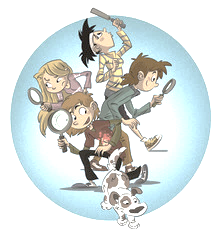 OD 30. LEDNA DO 2. ÚNORA 2023 CO NÁS ČEKÁ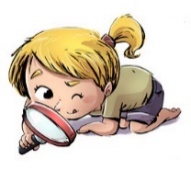 TENTO TÝDEN VE ŠKOLEJAK SE MI DAŘILO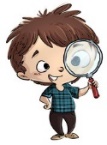 JAK SE MI DAŘILO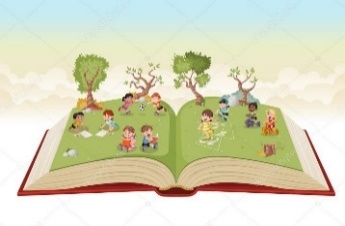 * OZNAČÍM, VYMODELUJI PÍSMENA: F, G.* ČTU SLOVA A VĚTY, RAGUJI NA NĚ.* DOPLNÍM SPRÁVNĚ PÍSMENA DO SLOV.* HODNOTÍM DRUHÉ ČTVRTLETÍ.* POSLOUCHÁM ČTENÝ PŘÍBĚH – REAGUJI NA OTÁZKY.ZAČÍNÁME ČÍST 69 - 76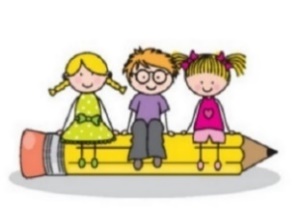 * ZAPISUJI PEČLIVĚ KAŽDÝ DEN DO DENÍKU.* NAPÍŠI PÍSMENA F, G* PŘEPÍŠI ČITELNĚ ZADANÁ SLOVA A KRÁTKÉ VĚTY.* ZAPISUJI HODNOCENÍ DRUHÉHO ČTVRTLETÍ.KRESLÍM TVARY: 45, 46                                                    UMÍM PSÁT: 22 – G, F         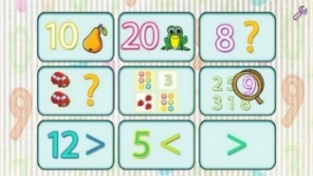 * OPAKUJI – CO UŽ UMÍM.* POČÍTÁM DO 12.* ROZDĚLÍM, PŘIDÁM (+), UBERU (-), DOPLNÍM.* PŘIŘADÍM ČÍSLA NEPOSEDY.MATEMATIKA 56 - 59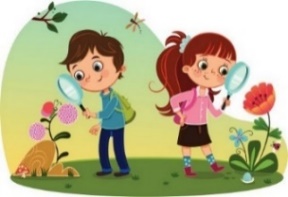 * MOJE RODINA  PRVOUKA 30 – 33UŽÍVÁM SI A POZORUJI PŘÍRODU BĚHEM JARNÍCH PRÁZDNINDOMÁCÍ PŘÍPRAVA PRO OBJEVITELEVYPRACUJI LIST NA F, G – DONESU VE ČTVRTEK.BĚHEM JARNÍCH PRÁZDNIN ZAPISUJ VĚTY DO DENÍKU (STRANA 62 – 63) A MÍSTO TÝDENNÍHO PLÁNU NAKRESLI OBRÁZEK Z JARNÍCH PRÁZDNIN.VYPRACUJI LIST NA F, G – DONESU VE ČTVRTEK.BĚHEM JARNÍCH PRÁZDNIN ZAPISUJ VĚTY DO DENÍKU (STRANA 62 – 63) A MÍSTO TÝDENNÍHO PLÁNU NAKRESLI OBRÁZEK Z JARNÍCH PRÁZDNIN.MILÍ RODIČE OBJEVITELŮ,  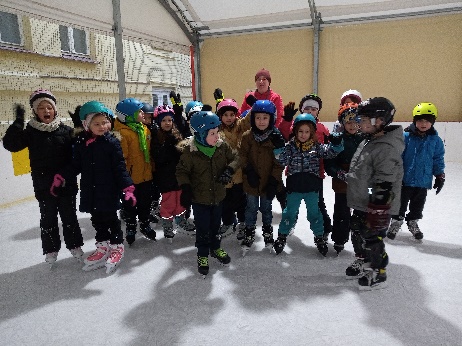 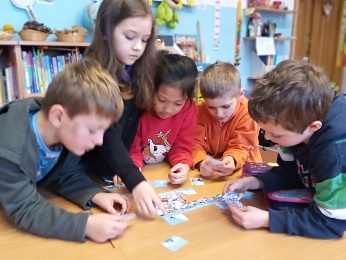 UZAVÍRÁME S NAŠIMI OBJEVITELI PRVNÍ POLOLETÍ. V ÚTERÝ 31. 1. DOSTANOU DĚTI PRVNÍ VYSVĚDČENÍ. DEJTE NA NĚJ DĚTEM DO ŠKOLY PEVNĚJŠÍ DESKY, ABY HO DONESLY V POŘÁDKU DOMŮ. VYSVĚDČENÍ JE TROCHU JINÉ, NEŽ JAKÉ ZNÁTE. BUDE BEZ ZNÁMEK, SE SEBEHODNOCENÍM OBJEVITELŮ A S KRÁTKÝM SLOVNÍM HODNOCENÍM OD NÁS. HODNOCENÍ VÝSTUPŮ JSTE MĚLI MOŽNOST DĚLAT SPOLEČNĚ S DĚTMI, MY S ALICÍ JSME TAKÉ ZHODNOTILY A VLEPILY DĚTEM DO DENÍKU. SPOLEČNĚ JEŠTĚ 2. ČTVRTLETÍ S DĚTMI ZHODNOTÍME A ZJISTÍME, JAK SE DAŘILO SPLNIT ÚKOL Z 1. ČTVRTLETÍ. SEBEHODNOCENÍ DĚTEM V DENÍKU (STRANA 57) PROSÍM PODEPIŠTE, AŽ SI JEJ SPOLEČNĚ PŘEČTETE. VYSVĚDČENÍ SPOLEČNĚ URČITĚ OSLAVTE.VE ČTVRTEK 2. 2. JDEME BRUSLIT – VŠE STEJNÉ JAKO MINULE. V ÚTERÝ NEBUDE HODINA TV. PROSÍME O DOPLNĚNÍ PAPÍRŮ NA KOPÍROVÁNÍ (NETÝKÁ SE TĚCH, CO JIŽ DONESLI). V PÁTEK 3. 2. MAJÍ DĚTI POLOLETNÍ PRÁZDNINY A DALŠÍ TÝDEN SI UŽIJTE JARNÍCH PRÁZDNIN. HEZKÝ TÝDEN A PŘÍJEMNÉ JARNÍ PRÁZDNINY. LUCKA  A  ALICE MILÍ RODIČE OBJEVITELŮ,  UZAVÍRÁME S NAŠIMI OBJEVITELI PRVNÍ POLOLETÍ. V ÚTERÝ 31. 1. DOSTANOU DĚTI PRVNÍ VYSVĚDČENÍ. DEJTE NA NĚJ DĚTEM DO ŠKOLY PEVNĚJŠÍ DESKY, ABY HO DONESLY V POŘÁDKU DOMŮ. VYSVĚDČENÍ JE TROCHU JINÉ, NEŽ JAKÉ ZNÁTE. BUDE BEZ ZNÁMEK, SE SEBEHODNOCENÍM OBJEVITELŮ A S KRÁTKÝM SLOVNÍM HODNOCENÍM OD NÁS. HODNOCENÍ VÝSTUPŮ JSTE MĚLI MOŽNOST DĚLAT SPOLEČNĚ S DĚTMI, MY S ALICÍ JSME TAKÉ ZHODNOTILY A VLEPILY DĚTEM DO DENÍKU. SPOLEČNĚ JEŠTĚ 2. ČTVRTLETÍ S DĚTMI ZHODNOTÍME A ZJISTÍME, JAK SE DAŘILO SPLNIT ÚKOL Z 1. ČTVRTLETÍ. SEBEHODNOCENÍ DĚTEM V DENÍKU (STRANA 57) PROSÍM PODEPIŠTE, AŽ SI JEJ SPOLEČNĚ PŘEČTETE. VYSVĚDČENÍ SPOLEČNĚ URČITĚ OSLAVTE.VE ČTVRTEK 2. 2. JDEME BRUSLIT – VŠE STEJNÉ JAKO MINULE. V ÚTERÝ NEBUDE HODINA TV. PROSÍME O DOPLNĚNÍ PAPÍRŮ NA KOPÍROVÁNÍ (NETÝKÁ SE TĚCH, CO JIŽ DONESLI). V PÁTEK 3. 2. MAJÍ DĚTI POLOLETNÍ PRÁZDNINY A DALŠÍ TÝDEN SI UŽIJTE JARNÍCH PRÁZDNIN. HEZKÝ TÝDEN A PŘÍJEMNÉ JARNÍ PRÁZDNINY. LUCKA  A  ALICE MILÍ RODIČE OBJEVITELŮ,  UZAVÍRÁME S NAŠIMI OBJEVITELI PRVNÍ POLOLETÍ. V ÚTERÝ 31. 1. DOSTANOU DĚTI PRVNÍ VYSVĚDČENÍ. DEJTE NA NĚJ DĚTEM DO ŠKOLY PEVNĚJŠÍ DESKY, ABY HO DONESLY V POŘÁDKU DOMŮ. VYSVĚDČENÍ JE TROCHU JINÉ, NEŽ JAKÉ ZNÁTE. BUDE BEZ ZNÁMEK, SE SEBEHODNOCENÍM OBJEVITELŮ A S KRÁTKÝM SLOVNÍM HODNOCENÍM OD NÁS. HODNOCENÍ VÝSTUPŮ JSTE MĚLI MOŽNOST DĚLAT SPOLEČNĚ S DĚTMI, MY S ALICÍ JSME TAKÉ ZHODNOTILY A VLEPILY DĚTEM DO DENÍKU. SPOLEČNĚ JEŠTĚ 2. ČTVRTLETÍ S DĚTMI ZHODNOTÍME A ZJISTÍME, JAK SE DAŘILO SPLNIT ÚKOL Z 1. ČTVRTLETÍ. SEBEHODNOCENÍ DĚTEM V DENÍKU (STRANA 57) PROSÍM PODEPIŠTE, AŽ SI JEJ SPOLEČNĚ PŘEČTETE. VYSVĚDČENÍ SPOLEČNĚ URČITĚ OSLAVTE.VE ČTVRTEK 2. 2. JDEME BRUSLIT – VŠE STEJNÉ JAKO MINULE. V ÚTERÝ NEBUDE HODINA TV. PROSÍME O DOPLNĚNÍ PAPÍRŮ NA KOPÍROVÁNÍ (NETÝKÁ SE TĚCH, CO JIŽ DONESLI). V PÁTEK 3. 2. MAJÍ DĚTI POLOLETNÍ PRÁZDNINY A DALŠÍ TÝDEN SI UŽIJTE JARNÍCH PRÁZDNIN. HEZKÝ TÝDEN A PŘÍJEMNÉ JARNÍ PRÁZDNINY. LUCKA  A  ALICE MILÍ RODIČE OBJEVITELŮ,  UZAVÍRÁME S NAŠIMI OBJEVITELI PRVNÍ POLOLETÍ. V ÚTERÝ 31. 1. DOSTANOU DĚTI PRVNÍ VYSVĚDČENÍ. DEJTE NA NĚJ DĚTEM DO ŠKOLY PEVNĚJŠÍ DESKY, ABY HO DONESLY V POŘÁDKU DOMŮ. VYSVĚDČENÍ JE TROCHU JINÉ, NEŽ JAKÉ ZNÁTE. BUDE BEZ ZNÁMEK, SE SEBEHODNOCENÍM OBJEVITELŮ A S KRÁTKÝM SLOVNÍM HODNOCENÍM OD NÁS. HODNOCENÍ VÝSTUPŮ JSTE MĚLI MOŽNOST DĚLAT SPOLEČNĚ S DĚTMI, MY S ALICÍ JSME TAKÉ ZHODNOTILY A VLEPILY DĚTEM DO DENÍKU. SPOLEČNĚ JEŠTĚ 2. ČTVRTLETÍ S DĚTMI ZHODNOTÍME A ZJISTÍME, JAK SE DAŘILO SPLNIT ÚKOL Z 1. ČTVRTLETÍ. SEBEHODNOCENÍ DĚTEM V DENÍKU (STRANA 57) PROSÍM PODEPIŠTE, AŽ SI JEJ SPOLEČNĚ PŘEČTETE. VYSVĚDČENÍ SPOLEČNĚ URČITĚ OSLAVTE.VE ČTVRTEK 2. 2. JDEME BRUSLIT – VŠE STEJNÉ JAKO MINULE. V ÚTERÝ NEBUDE HODINA TV. PROSÍME O DOPLNĚNÍ PAPÍRŮ NA KOPÍROVÁNÍ (NETÝKÁ SE TĚCH, CO JIŽ DONESLI). V PÁTEK 3. 2. MAJÍ DĚTI POLOLETNÍ PRÁZDNINY A DALŠÍ TÝDEN SI UŽIJTE JARNÍCH PRÁZDNIN. HEZKÝ TÝDEN A PŘÍJEMNÉ JARNÍ PRÁZDNINY. LUCKA  A  ALICE 